Hotel Reservation Form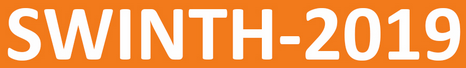  22-25 October 2019, Livorno, ItalyPersonal dataRoom selectionNotes:The reservation will be held only with a credit card as a guaranteeThe above special rates are guaranteed until 31st July 2019, then before your arrival upon availabilityCheck-in from 15.00Check-out until 12.00Cancellation policy:48  hours  prior to arrival, otherwise one penalty night will be charged on the credit card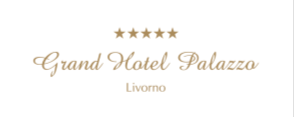 NH GRAND HOTEL PALAZZO*****195, Viale Italia, 57127 Livorno, ItaliaTel: +39 0586 260 836 e-mail: ha2h1-cg@accor.com First NameLast NameCity & Postal codeCountryE-mailTelephone no.Double standard room - single use - garden viewEUR 108,00 Hotel room rate is intended per night and includes city tax, breakfast and VATDouble standard room - garden viewEUR 131,00Hotel room rate is intended per night and includes city tax, breakfast and VATDouble room - single use - sea view EUR 118,00Hotel room rate is intended per night and includes city tax, breakfast and VATDouble room - sea viewEUR 141,00 Hotel room rate is intended per night and includes city tax, breakfast and VATBookingBookingCredit card (mandatory)Credit card (mandatory)Credit card (mandatory)Credit card (mandatory)Credit card (mandatory)Credit card (mandatory)Credit card (mandatory)Credit card (mandatory)Arrival dateAmerican ExpressAmerican ExpressAmerican ExpressVisaVisaVisaMasterCardMasterCardArrival dateDiners ClubDiners ClubDiners ClubDiners ClubCarta SìCarta SìCarta SìCarta SìDeparture dateCard no.Expiry dateExpiry dateDeparture dateCard owner’s nameCard owner’s nameSignatureSignaturePlease send this form to the following e-mail address, to the attention of Mrs. Martina Bonifazio:ha2h1-cg@accor.comClient’s signature for approval: